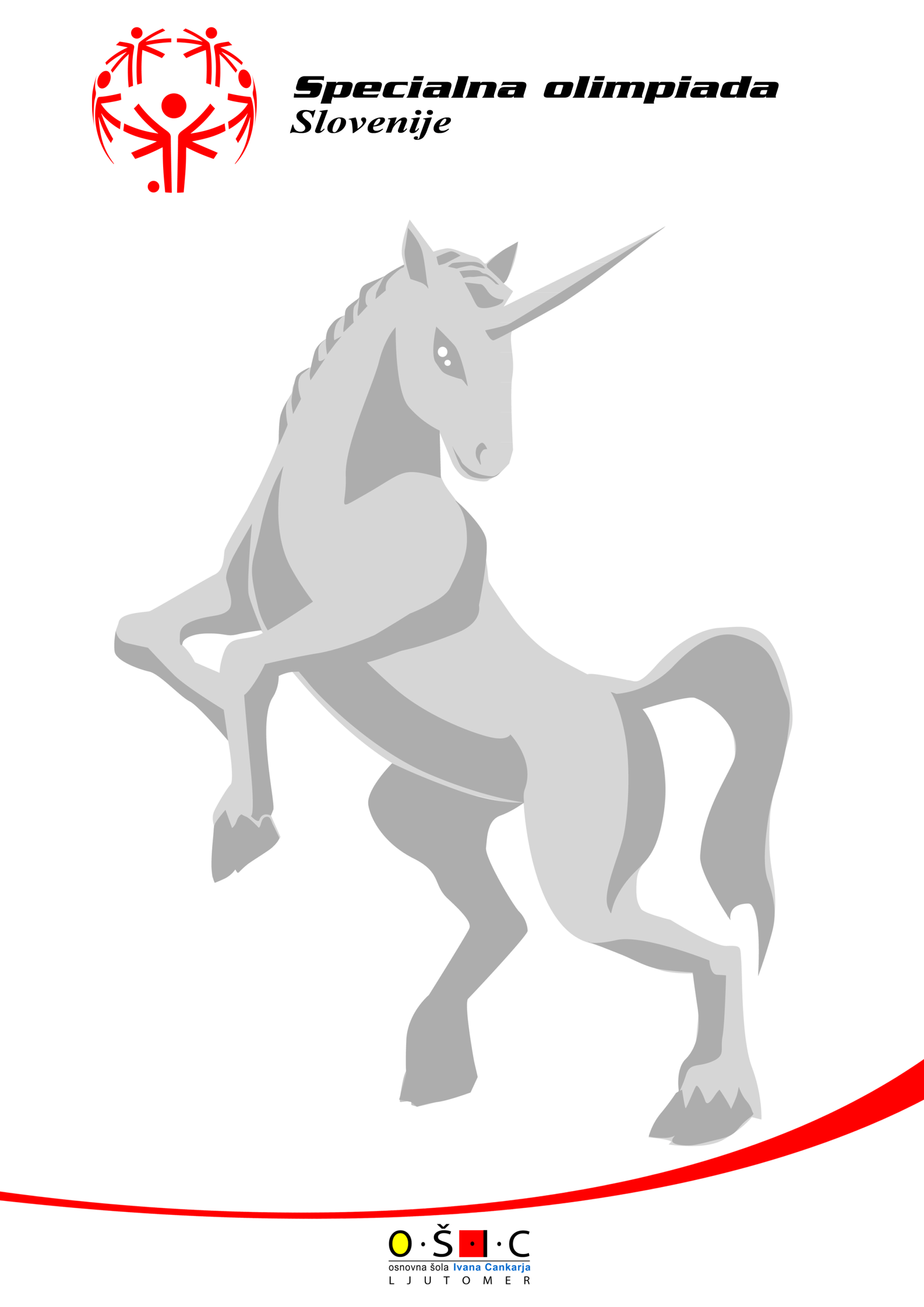 RAZPIS20. REGIJSKE IGRE SPECIALNE OLIMPIADE SLOVENIJEPrireditelj: Nacionalni komite Specialne olimpiade SlovenijeOrganizator: OŠ Ivana Cankarja LjutomerKraj: Nogometni stadion in ŠIC LjutomerDatum: 16. 5. 2013INFORMACIJEOŠ Ivana Cankarja Ljutomer, Podružnična šola Cvetko Golar, Golarjeva ulica 6, 9240 Ljutomer.ID za DDV: 92006582, TRR: 01263-6030-665667Tel:. 02/58-44-300,    fax: 02/58-44-311www.osicljutomer.si   o-icljutomer.ms@guest.arnes.siKontaktni osebi:Damijan Šumak: 041/ 815 820	Marina Gracin:    040/ 327 428Prizorišča tekmovanj: Nogometni stadion Ljutomer,  Cesta 1. slovenskega tabora 15, Ljutomer.Športna dvorana ŠIC, Grossmanova 7, Ljutomer.PROGRAM 20. REGIJSKIH IGER SPECIALNE OLIMPIADETEKMOVALNE DISCIPLINEATLETIKANAMIZNI TENISNOGOMET – ELEMENTIATLETIKA 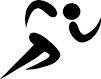 Nogometni stadion Ljutomer, Cesta 1. slovenskega tabora 15.NIŽJI NIVODiscipline so namenjene tekmovalcem nižjega nivoja sposobnosti. Tekmovalec lahko tekmuje v eni disciplini.VIŠJI NIVOTekmovalec lahko tekmuje v eni disciplini in štafeti. Dovoljena je uporaba šprintaric pri tekih ter skokih v daljino.Diskvalifikacija je možna ob presežku predrezultata za 15 % na višjem nivoju in 30 % na nižjem nivoju.NAMIZNI TENIS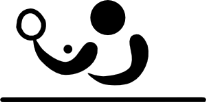 Športna dvoranaŠIC, Grossmanova 7, Ljutomer (pri gimnaziji).NOGOMETNIELEMENTI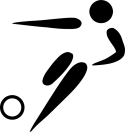 Športna dvoranaŠIC, Grossmanova 7, Ljutomer.PRAVILATekmovanje bo potekalo po veljavnih športnih pravilih, oziroma po pravilih SOS.V disciplinah, kjer ne bo vsaj treh prijav, tekmovanja ne bo.Kategorije bodo oblikovane na osnovi poslanih rezultatov.Diskvalifikacija je možna ob presežku rezultata za 15 % na višjem nivoju in 30% na nižjem nivoju.Rok za pritožbe – 25 min. po končani disciplini pri žiriji tekmovanja.Žirija bo imenovana za vsako tekmovališče posebej.Spremljevalci bodo smeli na tekmovališče samo v nujnih primerih.POGOJIAtletska steza – 6 prog (100 m); krog – 6 progZaletišča – lešTla v telovadnici so lesenaPRIZNANJAPrvi trije v vsaki kategoriji prejmejo zlato, srebrno in bronasto medaljo, ostali trakce za udeležbo.Priznanja bomo podeljevali 15 min. po končani disciplini.PRIJAVEPrijave z rezultati pošljite do 3. 5. 2013 v pisni obliki na naslov: OŠ Ivana Cankarja LjutomerCankarjeva cesta 109240 Ljutomerter v elektronski obliki na damijan.sumak@guest.arnes.siProsimo, da k prijavi dodate še kratko predstavitev ekipe. Morebitno odsotnost prijavljenega tekmovalca ali spremljevalca sporočite kontaktni osebinajkasneje 2 dni pred začetkom iger.Kotizacija za vsakega tekmovalca in spremljevalca znaša 7,50€.Plačate jo po prejetju računa, zato vas prosimo, da nam ob prijavi posredujete vaš natančen naslov in davčno številko. Vodja tekmovanja:                                    Vodja organizacijskega odbora:Damijan Šumak                                         Damijan Šumak      KAKO DO NOGOMETNEGA STADIONA:Smer od izvoza z avtoceste Vučja vas – LjutomerOD:Noršinci – mimo trgovine SparDO:Nogometni stadion Ljutomer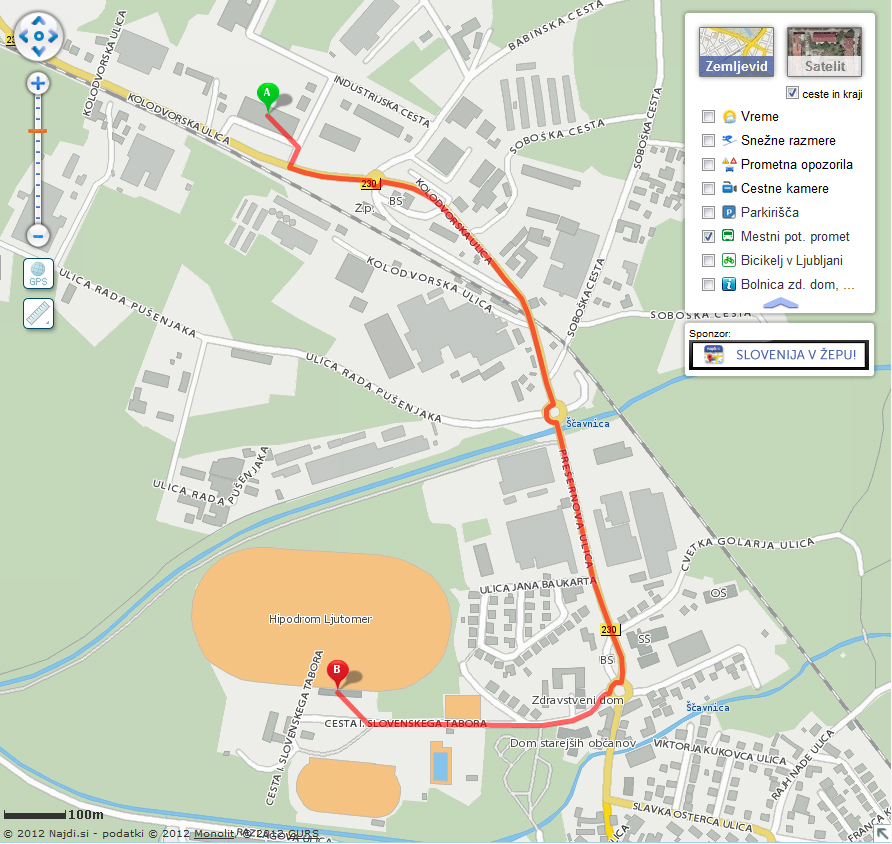 Smer Ormož ali Lendava OD:Avto RajhDO:Nogometni stadion Ljutomer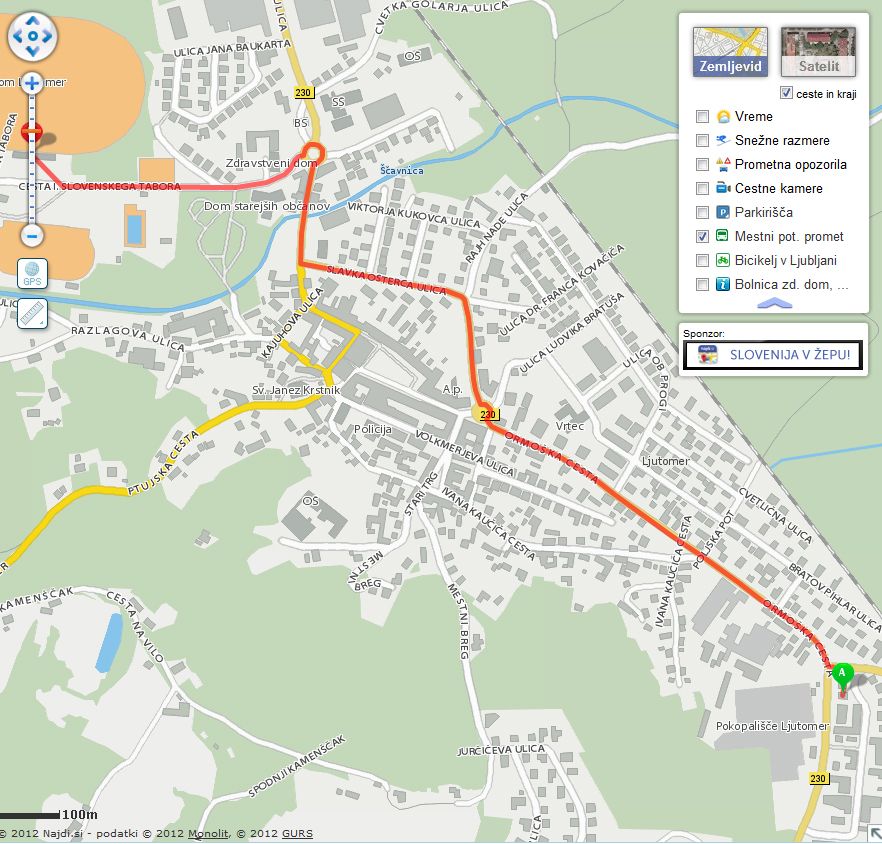 KAKO OD NOGOMETNEGA STADIONA DO ŠPORTNO REKREACIJSKEGA CENTRA (ŠIC)OD:Nogometni stadion LjutomerDO:Športne dvoraneŠIC – a,  Grossmanova cesta 7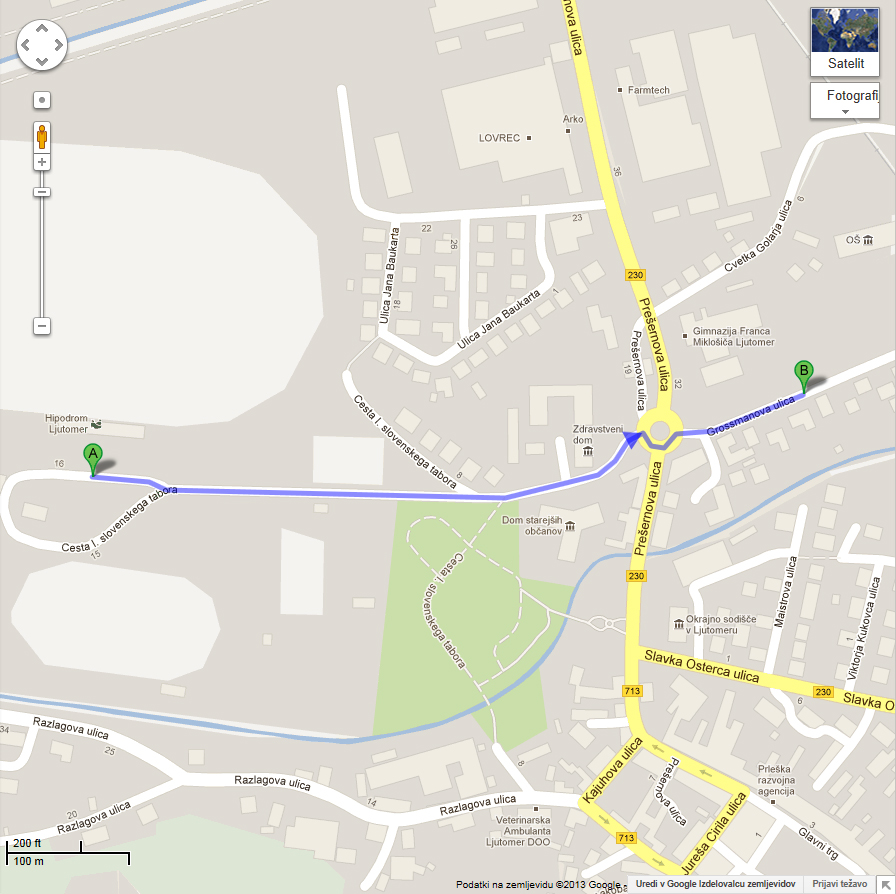 8:30 - 8:45Prihod ekip na nogometni stadion Ljutomer -informacije, dvig štartnih listin številk8:45 - 9:00Sestanek vodij ekip9:00 - 9:30Otvoritvena slovesnost9:30 - 12:30Pričetek tekmovanja v atletiki in odhod na druga tekmovališča (ŠD ŠIC)12:30Konec tekmovanj13:00 - 16:00Kosilo in zaključek z zabavo (v ŠD ŠIC)ŽenskemoškiTek na 25m z invalidskimi vozički (brez mehanskih pripomočkov)Tek na 50mmin. 12.00 s11.00 sSkok v daljino z mestamax. 120 cm                        140 cmMet žogice (250g)max. 20.00 m24.00 mTek na 100 mTek na 200 mTek na 400 mTek na 800 m (ob prijavi vsaj treh tekmovalcev, v nasprotnem primeru tečejo na 400 m)Štafeta 4 x 100 mSkok v daljino z zaletomMet žogice (250g)Igra posameznomoški in ženskeElementi nogometa 